О внесении изменений в План деятельности Управления Федеральной службы по надзору в сфере связи, информационных технологий и массовых коммуникаций по Томской области на 2021 годВо исполнение поручения Федеральной службы по надзору в сфере связи, информационных технологий и массовых коммуникаций (письмо от 09.09.2021 №08ВМ-59758) приказываю: 1. Исключить  проверку в отношении  проверяемого лица Муниципальное автономное общеобразовательное учреждение средняя общеобразовательная школа №32 имени 19-й Гвардейской стрелковой дивизии г. Томска из Плана деятельности Управления Федеральной службы по надзору в сфере связи, информационных технологий и массовых коммуникаций по Томской области на 2021 год, утвержденного приказом руководителя Управления Федеральной службы по надзору в сфере связи, информационных технологий и массовых коммуникаций по Томской области от 19.11.2020 №145.2. Начальнику отдела организационной, финансовой, правовой работы и кадров Г.А. Сушинской разместить настоящий приказ на странице Управления официального сайта Роскомнадзора в сети Интернет по адресу: https://70.rkn.gov.ru.3. Начальнику отдела по защите прав субъектов персональных данных           Е.В. Ермальчук руководствоваться Планом деятельности Управления Федеральной службы по надзору в сфере связи, информационных технологий и массовых коммуникаций по Томской области на 2021 год с учетом внесенных изменений.4. Контроль за исполнением настоящего Приказа оставляю за собой.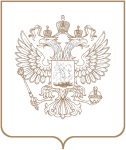 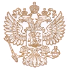 РОСКОМНАДЗОРУПРАВЛЕНИЕ ФЕДЕРАЛЬНОЙ СЛУЖБЫ ПО НАДЗОРУ В СФЕРЕ СВЯЗИ, ИНФОРМАЦИОННЫХ ТЕХНОЛОГИЙ И МАССОВЫХ КОММУНИКАЦИЙ ПО ТОМСКОЙ ОБЛАСТИПРИКАЗРОСКОМНАДЗОРУПРАВЛЕНИЕ ФЕДЕРАЛЬНОЙ СЛУЖБЫ ПО НАДЗОРУ В СФЕРЕ СВЯЗИ, ИНФОРМАЦИОННЫХ ТЕХНОЛОГИЙ И МАССОВЫХ КОММУНИКАЦИЙ ПО ТОМСКОЙ ОБЛАСТИПРИКАЗРОСКОМНАДЗОРУПРАВЛЕНИЕ ФЕДЕРАЛЬНОЙ СЛУЖБЫ ПО НАДЗОРУ В СФЕРЕ СВЯЗИ, ИНФОРМАЦИОННЫХ ТЕХНОЛОГИЙ И МАССОВЫХ КОММУНИКАЦИЙ ПО ТОМСКОЙ ОБЛАСТИПРИКАЗ№ ТомскРуководительН.В. Беляков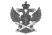 Документ подписан электронной подписью в системе электронного документооборота РоскомнадзораСВЕДЕНИЯ О СЕРТИФИКАТЕ ЭПСВЕДЕНИЯ О СЕРТИФИКАТЕ ЭПСертификатВладелецДействителен